附件2乘车路线酒店名称：开元名都大酒店酒店地址：开封市龙亭区郑开大道东1号电    话：0371-23399999,0371-23716668,0371-23716568（一）开封北站：步行300米到开封北站始发站，乘坐向市委市政府方向53路公交车到市人大（检察院）站下车，步行150米即到。打车用时16分钟，费用约14元 。（二）开封站(开封火车站)：步行108米到火车站(客运中心站)站始发站，乘坐向宋城路站(公交六公司)方向的31路公交车到市人大(检察院)站下车，步行145米即到。        打车用时24分钟，费用约18元。（三）宋城路站：步行650米到宋城路集英街站，乘坐向火车站(客运中心站)方向的31路公交车到市人大(检察院)站下车，步行180米即到。打车用时10分钟，费用约8元。（四）郑州东站：乘坐高铁或动车到达开封市宋城路站或开封北站。打车约70分钟，费用约108元。（五）郑州新郑国际机场：乘坐高铁或动车到达开封市宋城路站。打车约60分钟，费用约155元。开元名都大酒店：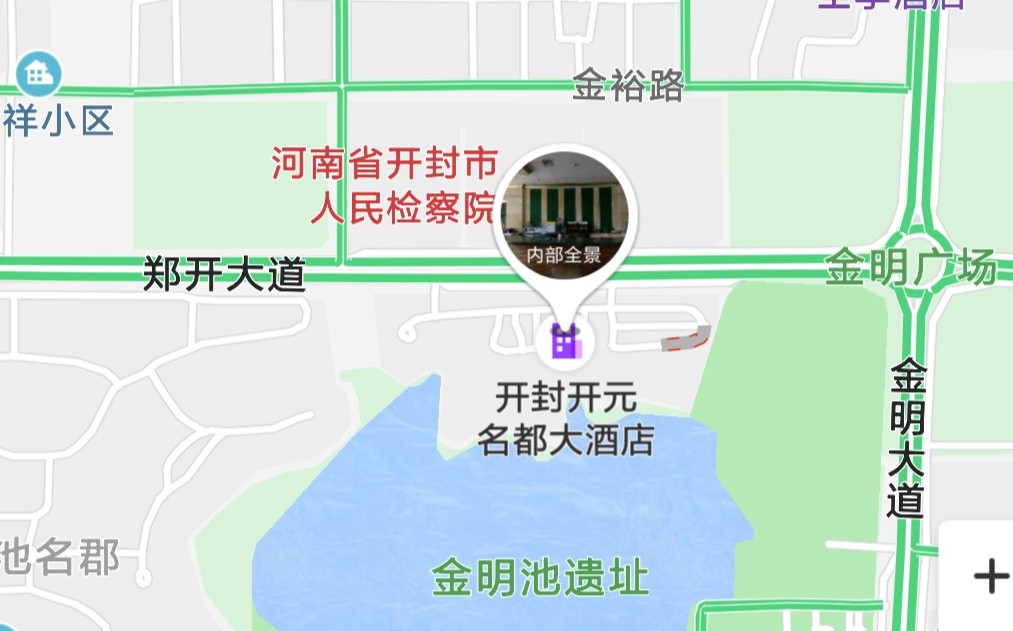 